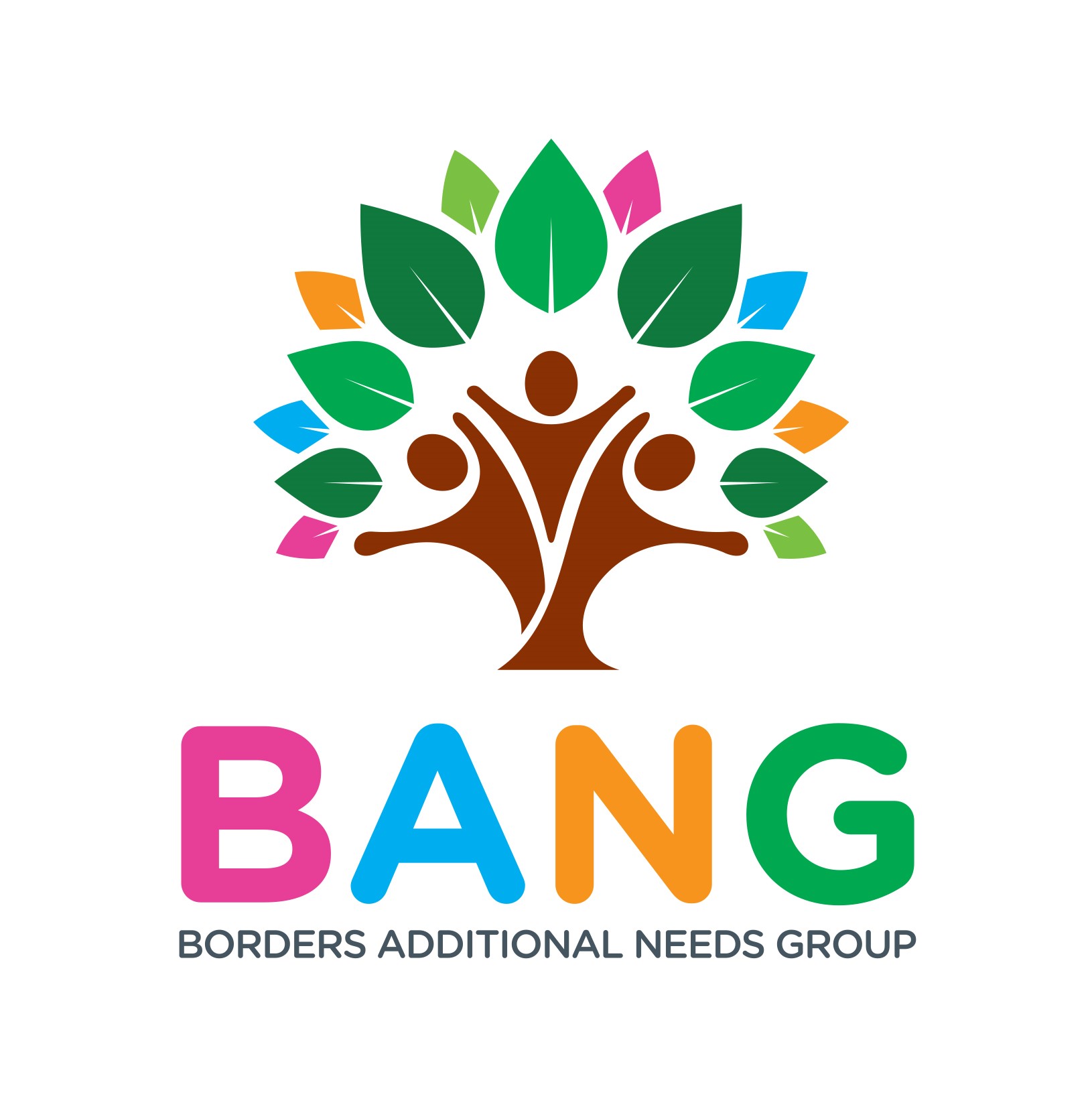 2020 BANG Covid- 19 Funding Application sponsored by National Lottery Awards for All Funding NB:  This form will act as a formal agreement to receiving funding.  Please Note : Borders Additional Needs Group will distribute vouchers in the name of the main applicant Terms and conditions BANG Covid-19 Grant are intended to help children that are experiencing temporary home-schooling difficulties, aim of the grant is to provide Sensory Toys and Books.The Grant can be used to support BANG Youths accessing the new Branching our Project, please indicate this on the form. Tablets can be purchased average price - £70-£80The Grant is not to be considered for other financial Hardships; BANG will signpost you to other funding support.The grant must only be used for the purposes set out in the funding application If you successful Borders Additional Needs group SCIO will Release voucher or Order you goods for your applicant and sent to your home address.Main applicant when signing the form agrees to the terms and conditions of the grant Main applicant must retain receipt of purchase and complete a funding evaluation form within one month of receiving the Grant Grant Decisions will be made by Two BANG Board members and agreedIf you require help to complete the form please contact BANG to Pauline Grigor CEO   Paulinegrigor@tiscali.co.uk  or Nicola Corbet BANG Secretary :bangsecretary@gmial.comDate Application Made Name of Main Contact ( legal Guardian)BANG Member: Home Address and Postcode Telephone Number:E mail Address :Child Applicants Name  Branching Out Youth ApplicationBrief Summary of Additional Need or social needDoes Child reside at main applicants address please Circle       Yes                             No Purpose of the Grant  ( max 50 words)Tell us briefly how this funding will make a difference to you child and family Item and Cost Total cost : £Signature of Main Person applying for the GrantDate Form received :Agreed By Board members please sign :BANG Board signature:Bang Board Signature:Date funding released :Grant sent to homeBANG order GoodsBANG confirmation of order and dates